SPJS-vLookup_frontend from 8.17.17This works as expected, single file shows only one time.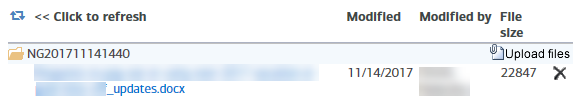 SPJS-vLookup_frontend from AFTER 8.17.17Any version is use after 8.17.17 duplicates the single file names in the Edit or Display forms (not on new). I do have some custom code I am using, but it is not determining what shows in this list.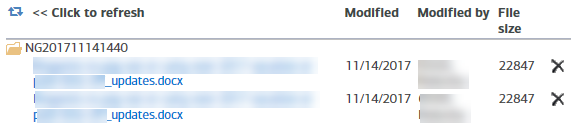 